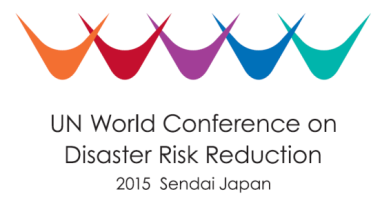 Media Advisory for First Day, 14 MarchOpening Ceremony, Exhibition Hall 2, 11:00-11:30 Only media who are part of the photo and video pool photo, as well as 25 international text journalists on a first come, first served basis, will be allowed into the hall. Others will be able to follow the ceremony from the spillover rooms via webcast. Official Statements, Exhibition Hall 2, 11:30-13:30Only reporters who have already entered the hall for the opening ceremony will be able to cover the statements made by the first eight countries. The statements will all be webcast in the spillover rooms. After the first eight countries’ statements, media from the remaining countries will be able enter the room for the duration of their country’s statement. A limited number of other media will also be allowed to cover the statements.Rights-free photos and footage of the event will be available on the following open access ftp server: ftp://ftp.wcdrr.conf/Username: adminPassword: wcdrr3rd!High Level Partnership Dialogue,  Exhibition Hall 1, 15:00-18:00Open to all media.Working Sessions, Main Hall and Hagi Hall,  Various timesOpen to all media.Uniting Nations, Actions and People for Resilience, Main Hall, 15:00-16:30 Open to all media.__________________________________________________________________________________________Press Conferences, Sakura RoomOpening Press Conference, 16:00 – 16:30Speakers: Ban Ki-Moon, UN Secretary-General; Margareta Wahlström, Special Representative of the Secretary-General for Disaster Risk Reduction.Briefing after working session on Commitments to Safe Schools,Speakers: Representatives from Indonesia, Iran and Turkey.A Japanese version of this advisory will be placed in the conference box at wcdrrbag.info